КАЛЕНДАРНЫЙ ПЛАН официальных физкультурных и спортивных мероприятий муниципального образования Брюховецкий район на 2022 год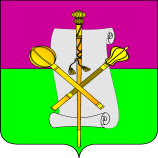 ОТДЕЛ ПО ФИЗИЧЕСКОЙ КУЛЬТУРЕ И СПОРТУ АДМИНИСТРАЦИИ МУНИЦИПАЛЬНОГО ОБРАЗОВАНИЯ БРЮХОВЕЦКИЙ РАЙОНРАЗДЕЛ 1. ФИЗКУЛЬТУРНЫЕ МЕРОПРИЯТИЯ СРЕДИ РАЗЛИЧНЫХ ВОЗРАСТНЫХ ГРУПП НАСЕЛЕНИЯ И ИНВАЛИДОВРАЗДЕЛ 2. СПОРТИВНЫЕ СОРЕВНОВАНИЯ ПО ВИДАМ СПОРТА ИМЕРОПРИЯТИЯ ПО ПОДГОТОВКЕ К НИМОЛИМПИЙСКИЕБАСКЕТБОЛБОКСВЕЛОСИПЕДНЫЙ СПОРТВОЛЕЙБОЛГРЕБЛЯ НА БАЙДАРКАХ И КАНОЭКОННЫЙ СПОРТЛЕГКАЯ АТЛЕТИКАНАСТОЛЬНЫЙ ТЕННИС9. ПЛАВАНИЕ10. ПРЫЖКИ НА БАТУТЕСПОРТИВНАЯ БОРЬБАТЯЖЕЛАЯ АТЛЕТИКАФУТБОЛХУДОЖЕСТВЕННАЯ ГИМНАСТИКАНЕОЛИМПИЙСКИЕБИЛЬЯРДНЫЙ СПОРТВОСТОЧНОЕ БОЕВОЕ ЕДИНОБОРСТВОГИРЕВОЙ СПОРТДАРТСКИОКУСИНКАЙШАХМАТЫШАШКИРАЗДЕЛ 3. КРАЕВЫЕ И ВСЕРОССИЙСКИЕ СОРЕВНОВАНИЯ И ТУРНИРЫ, ПЛАНИРУЕМЫЕ К ПРОВЕДЕНИЮ НА ТЕРРИТОРИИМУНИЦИПАЛЬНОГО ОБРАЗОВАНИЯ БРЮХОВЕЦКИЙ РАЙОНВЕЛОСПОРТВОСТОЧНОЕ БОЕВОЕ ЕДИНОБОРСТВО3. ВОЛЕЙБОЛ4. ПРЫЖКИ НА БАТУТЕ5. ФУТБОЛ№Наименование мероприятийСроки проведенияМестопроведенияДекада спорта и здоровьяянварьс/поселения, общеобразовательные учрежденияВеселые старты, посвященные Крещению Господнему (Лица с ограниченными возможностями здоровья)19 январяст. БрюховецкаяКраевой зимний фестиваль Всероссийского физкультурно-спортивного комплекса «Готов к труду и обороне» (ГТО) среди участников VI-XI возрастных ступеней (18 лет и старше) муниципального образования Брюховецкий районянварь-мартБрюховецкий районСельские спортивные игры муниципальногообразования Брюховецкий район 2022 года, I и II этапыфевраль-июньБрюховецкий районКраевой фестиваль Всероссийского физкультурно-спортивного комплекса «Готов к труду и обороне» (ГТО) среди семейных команд муниципального образования Брюховецкий районмартс/поселения,ст. Брюховецкая ФСК «Атлант»Семейные спортивные игры «Стартуем вместе»апрельБрюховецкий районСпортивный праздник «Весёлые старты» муниципального образования Брюховецкий район на призы храма святых апостолов Петра и Павла ст.Брюховецкойиюньст. БрюховецкаяВсекубанский турнир по уличному баскетболу среди детских дворовых команд на Кубок губернатора Краснодарского края, I и II этапыиюньс/поселения, общеобразовательные учрежденияВсекубанский турнир по футболу среди детских дворовых команд на Кубок губернатора Краснодарского края, I и II этапыиюльс/поселения, общеобразовательные учрежденияПервенство муниципального образования Брюховецкий район по бегу и толканию ядра среди лиц с ограниченными возможностями здоровья (Лица с ограниченными возможностями здоровья)01 июня ст. БрюховецкаяКраевой летний фестиваль Всероссийского физкультурно-спортивного комплекса «Готов к труду и обороне» (ГТО) среди участников VI-XI возрастных ступеней (18 лет и старше) муниципального образования Брюховецкий райониюнь-августст. БрюховецкаяРайонные детские спортивные игры «Лето-2022» в рамках акции «Спорт против наркотиков»                  I этап             II этапиюнь-августБрюховецкий районФизкультурно-спортивные мероприятия, посвященные всероссийскому дню физкультурникаавгустст. БрюховецкаяСпартакиада трудящихся муниципального образования Брюховецкий район 2022 года, I и II этапыиюль-декабрьБрюховецкий районРайонный день бега в рамках Всероссийского Дня бега «Кросс нации»сентябрьс/поселения, образовательные учрежденияI этап краевых соревнований среди школьников по самбо в рамках  регионального проекта «Школьная лига самбо»сентябрьст. БрюховецкаяФестиваль «Православие и спорт»октябрьст. БрюховецкаяРайонные спортивные игры «Спорт против наркотиков» среди несовершеннолетних, состоящих на профилактических учетах в рамках системы профилактики октябрьст. Брюховецкая ФСК «Атлант»Спартакиада муниципальных служащих и подведомственных учреждений администрации            муниципального образования Брюховецкий район»  октябрь-декабрьБрюховецкий районУчастие ветеранов спорта в региональных, межрегиональных, всероссийских и международных соревнованияхв течение годапо назначениюУчастие спортсменов, команд, представителей и тренеров, представляющих Брюховецкий район в Краевых мероприятиях: фестивали, турниры, соревнования, конкурсы, спартакиады, конференции, семинары и другие мероприятия, среди различных категорий населения и отраслейв течение годапо назначениюУчастие спортсменов с инвалидностью в региональных, межрегиональных, всероссийских и международных соревнованияхв течение годапо назначению№ п/пНаименование спортивного мероприятияВозраст спортсменов в соответствии с ЕВСКСроки проведенияМесто проведенияСоревнования по баскетболу среди женских команд в зачет сельских спортивных игр муниципального образования Брюховецкий районженщиныфевраль-июньст. БрюховецкаяСоревнования по баскетболу среди мужских команд в зачет сельских спортивных игр муниципального образования Брюховецкий районмужчиныфевраль-июньст. БрюховецкаяРайонный турнир по баскетболу среди    любительских команд, посвящённый Дню защитника Отечествамужчины22 февраляст. БрюховецкаяРайонные соревнования по уличному баскетболу, посвященные празднику Весны и Трудамужчины1 маяст. БрюховецкаяРайонные соревнования по уличному баскетболу, посвященные Дню Победы мужчины9 маяст. БрюховецкаяВсекубанский турнир по уличному баскетболу среди детских дворовых команд на Кубок губернатора Краснодарского края, II этап (районный)юноши, девушкииюньст. БрюховецкаяРайонные соревнования по уличному баскетболу, посвященные Дню районамужчиныоктябрьст. Брюховецкая№ п/пНаименование спортивного мероприятияВозраст спортсменов в соответствии с ЕВСКСроки проведенияМесто проведения1.Первенство муниципального образования Брюховецкий район  Юноши2006-2007гг.р.2008-2009гг.р. 07 мая ст. Брюховецкая2.Турнир муниципального образования Брюховецкий район, посвященный памяти св. апостолов Петра и Павла.Юноши2006-2007гг.р.2008-2009гг.р.16 июляст. Брюховецкая3.Фестиваль «Православие и спорт»Юноши2006-2007гг.р.2008-2009гг.р.01 октябряст. Брюховецкая4.Проведение районных тренировочных сборов по подготовке к краевым и всероссийским соревнованиямПо назначению ст. Брюховецкая № п/пНаименование спортивного мероприятияВозраст спортсменов в соответствии с ЕВСКСроки проведенияМесто проведенияШОССЕШОССЕШОССЕШОССЕШОССЕПервенство муниципального образования Брюховецкий район по велосипедному спортуМужчины и женщины 2003 г.р. и старше;юниоры и юниорки 2004-2005 гг.р.; юноши и девушки 2006-2007 гг.р.; юноши и девушки 2008-2011 гг.р.период04-24 июляст. БрюховецкаяПроведение районных тренировочных сборов по подготовке к краевым и всероссийским соревнованиямПо назначениюПо назначениюст. Брюховецкая№ п/пНаименование спортивного мероприятияВозраст спортсменов в соответствии с ЕВСКСроки проведенияМесто проведенияПервенство муниципального образования Брюховецкий районюноши2008-2009 гг.р.  23 января ст. БрюховецкаяПервенство муниципального образования Брюховецкий район Девушки 2008-2009 гг.р.  30 январяст. БрюховецкаяПервенство муниципального образования Брюховецкий район Девушки 2006-2007 гг.р.  13 февраляст. БрюховецкаяПервенство муниципального образования Брюховецкий район Юноши  2009-2010 гг.р.20 февраляст. БрюховецкаяПервенство муниципального образования Брюховецкий район Девочки2010-2011 гг.р06 марта ст. БрюховецкаяСоревнования по волейболу среди женских команд в зачет сельских спортивных игр муниципального образования Брюховецкий районженщиныфевраль-июньст. БрюховецкаяСоревнования по волейболу среди мужских команд в зачет сельских спортивных игр муниципального образования Брюховецкий районмужчиныфевраль-июньст. БрюховецкаяТурнир муниципального образования Брюховецкий район Девочки2009-2010 гг.р19-20 мартаст. БрюховецкаяПервенство муниципального образования Брюховецкий район Девочки2007-2008 гг.р24 апреляст. БрюховецкаяПервенство муниципального образования Брюховецкий район по волейболу среди девочек, посвященный «Дню защиты детей». 2007-2008 гг.р. и младше01 июняст. НоводжерелиевскаяСоревнования по волейболу в зачет районных детских спортивных игр «Лето-2022» в рамках акции «Спорт против наркотиков» (девушки)девушкииюньст. ПереясловскаяСоревнования по волейболу в зачет районных детских спортивных игр «Лето-2022» в рамках акции «Спорт против наркотиков» (юноши)юноши августст. БрюховецкаяТурнир муниципального образования Брюховецкий район по волейболу среди девочек 2007-2008 гг.р. и младше16 октябряст. НоводжерелиевскаяТурнир муниципального образования Брюховецкий район по волейболу среди мужских команд «Золотая осень»мужчины от 18 и старше.28 ноябряст. БрюховецкаяТурнир муниципального образования Брюховецкий район по волейболу, посвященный памяти тренера-преподавателя А.С.Бабича.  Девушки 2007-2008 гг.р.20 ноябряст. БрюховецкаяНовогодний турнир МО Брюховецкий район по волейболу среди мужских командмужчиныдекабрьст. БрюховецкаяПроведение районных тренировочных сборов по подготовке к краевым и всероссийским соревнованиям.Девочки мальчики, юноши девушкист. БрюховецкаяПЛЯЖНЫЙ ВОЛЕЙБОЛПЛЯЖНЫЙ ВОЛЕЙБОЛПЛЯЖНЫЙ ВОЛЕЙБОЛПЛЯЖНЫЙ ВОЛЕЙБОЛПЛЯЖНЫЙ ВОЛЕЙБОЛТурнир муниципального образования Брюховецкий район, посвященный празднику Весны и труда.Юноши,юниоры1 маяст. БрюховецкаяТурнир муниципального образования Брюховецкий район, посвященный Дню Победы.Юноши,юниоры9 маяст. БрюховецкаяПервенство муниципального образования Брюховецкий районюноши, девушки 2008-2009 гг.р. 01 июняст. БрюховецкаяПервенство муниципального образования Брюховецкий район.юноши, девушки 2010-2011 гг.р.12 июняст. БрюховецкаяПроведение районных тренировочных сборов по подготовке к краевым и всероссийским соревнованиям.Девочки мальчики, юноши девушкист. Брюховецкая№ п/пНаименование спортивного мероприятияВозраст спортсменов в соответствии с ЕВСКСроки проведенияМесто проведенияТурнир муниципального образования Брюховецкий районюноши, девушки 2006-2007, 2008- 2009, 2010-2011, 2012 гг.р. и моложе07 маяГребная база                 ст. Брюховецкая  2.Первенство муниципального образования Брюховецкий район юноши, девушки 2006-2007, 2008- 2009, 2010-2011, 2012 гг.р. и моложе20 августа Гребная база                 ст. Брюховецкая3.Проведение районных тренировочных сборов по подготовке к краевым и всероссийским соревнованиямПо назначениюПо назначениюГребная база                 ст. Брюховецкая№ п/пНаименование спортивного мероприятияВозраст спортсменов в соответствии с ЕВСКСроки проведенияМесто проведенияРайонные соревнования, посвященные Дню Весны и Трудамужчины, женщины2 маяст. Брюховецкая  Районные соревнования, посвященные Дню района мужчины, женщинысентябрьст. Брюховецкая№ п/пНаименование спортивного мероприятияВозраст спортсменов в соответствии с ЕВСКСроки проведенияМесто проведенияПервенство муниципального образования Брюховецкий районюноши, девушки 2005-2006 гг.р., 2007-2008 гг.р., 2009-2010 гг.р.2011-2012 гг.р. и моложе23-24 апреляст. БрюховецкаяСпартакиада трудящихся муниципального образования Брюховецкий район (кросс по пересеченной местности)мужчиныиюль-декабрьст. БрюховецкаяТурнир муниципального образования Брюховецкий район Брюховецкий район среди юношей и девушек по легкой атлетике2005-2006, 2007-2008, 2009-2010, 2011 и моложе24-25 сентябряст. БрюховецкаяПроведение районных тренировочных сборов по подготовке к краевым и всероссийским соревнованиям.По назначениюст. Брюховецкая№ п/пНаименование спортивного мероприятияВозрастспортсменов в соответствии с ЕВСКСроки проведения Место проведенияРайонный новогодний турнир по настольному теннису среди мальчиков и девочек 2011 г.р. и моложе2011 г.р. и моложе04 января ст. ПереясловскаяТурнир муниципального образования Брюховецкий район по настольному теннису среди юношей и девушек 2009-2010 гг.р., 2011-2012 гг.р.,2013-2014 гг.р., посвященный памяти В.Н. Мачуги2009-2010, 2011-2012,2013-2014 гг.р.06 февраля ст. ПереясловскаяСоревнования по настольному теннису среди мужских и женских команд в зачет сельских спортивных игр МО Брюховецкий районмужчины, женщиныфевраль-июньст. ПереясловскаяТурнир муниципального образования Брюховецкий район по настольному теннису среди юношей и девушек 2005-2006 гг.р., 2007-2008 гг.р., 2009-2011 гг.р., 2012 гг.р. и моложе, посвященный памяти заслуженного работника ФКиС России Н.И. Москаленко2005-2006, 2007-2008, 2009-2011, 2012 гг.р. и моложе13 марта ст. ПереясловскаяЛичное первенство муниципального образования Брюховецкий район по настольному теннису среди юношей и девушек 2005-2006 гг.р., 2007-2008 гг.р., 2009-2010 гг.р. 2011 гг.р. и моложе2005-2006, 2007-2008, 2009-2010, 2011 гг.р. и моложе17 апреляст. ПереясловскаяСоревнования по настольному теннису в зачет районных детских спортивных игр «Лето-2022» в рамках акции «Спорт против наркотиков»юноши, девушкиавгуст ст. БрюховецкаяЛичное первенство муниципального образования Брюховецкий район по настольному теннису среди юношей и девушек среди 2005-2007 гг.р., 2008-2010 гг.р., 2011-2012 гг.р., 2013 г.р. и моложе 2005-2007, 2008-2010, 2011 -2012, 2013 гг.р. и моложе23 октябряст. Переясловская № п/пНаименование спортивного мероприятияВозраст спортсменов в соответствии с ЕВСКСроки проведенияМесто проведенияСоревнования по плаванию среди мужских и женских команд в зачет сельских спортивных игр МО Брюховецкий районмужчины, женщиныфевраль-июньст. БрюховецкаяТурнир муниципального образования Брюховецкий районЮноши, девушки          2008 г.р. и моложе   05 мартаст. БрюховецкаяПервенство муниципального образования Брюховецкий район по плаванию2009-2010, 2011-2012 и младше.30 апреляст. НоводжерелиевскаяПервенство муниципального образования Брюховецкий районЮноши, девушки          2008 г.р. и моложе   31 мая ст. БрюховецкаяФестиваль «Православие и спорт» Юноши, девушки          2008 г.р. и моложе     02 октябряст. БрюховецкаяТурнир муниципального образования Брюховецкий район по плаванию, посвященный «Дню народного единства»2010-2011, 2012-2013 и младше30 октябряст. НоводжерелиевскаяПроведение районных тренировочных сборов по подготовке к краевым соревнованиямПо назначению  ст. Брюховецкая№ п/пНаименование спортивного мероприятияВозраст спортсменов в соответствии с ЕВСКСроки проведенияМесто проведенияПервенство муниципального образования Брюховецкий район по прыжкам на батуте среди юношей и девушек 2006-2015г.р.2006-201519 марта ст. Переясловская Районные соревнования муниципального образования Брюховецкий район по прыжкам на батуте на призы храма Святых Апостолов Петра и Павла2010-2015г.р.10 ноябряст. Брюховецкая Районные соревнования муниципального образования Брюховецкий район по прыжкам на батуте среди юношей и девушек 2006-2015г.р. на призы районной газеты «Брюховецкие новости»2006-2015г.р.11-13 ноября ст. БрюховецкаяРайонный новогодний турнир муниципального образования Брюховецкий район по прыжкам на батуте среди мальчиков и девочек 2011-2015 г.р 2011-2015г.р.24 декабря ст. Переясловская № п/пНаименование спортивного мероприятияВозраст спортсменов в соответствии с ЕВСКСроки проведенияМесто проведенияВОЛЬНАЯ БОРЬБАВОЛЬНАЯ БОРЬБАВОЛЬНАЯ БОРЬБАВОЛЬНАЯ БОРЬБАВОЛЬНАЯ БОРЬБАПервенство муниципального образования Брюховецкий район  юниоры,юноши 2005-2006 гг.р.                   2007-2008 гг.р.  16 январяст. БрюховецкаяТурнир муниципального образования Брюховецкий район среди юношей по вольной борьбе, посвященный «Дню защитника Отечества». 2009-2010 гг.р. и младше19 февраля ст. ПереясловскаяТурнир муниципального образования Брюховецкий район, посвященный Дню защитника Отечества   2005-20062007-2008 гг.р.    20 февраля ст. БрюховецкаяТурнир муниципального образования Брюховецкий район, посвященный Дню войск национальной гвардии России     юноши2011-2012 г.р.27 мартаст. БрюховецкаяПервенство муниципального образования Брюховецкий район  юноши2009-2010 гг.р. 17 апреляст. БрюховецкаяТурнир муниципального образования Брюховецкий район среди юношей по вольной борьбе, посвященный «Дню Победы в Великой Отечественной войне»2007-2008 и младше14 мая ст. Переясловская7.Турнир муниципального образования Брюховецкий район  юноши2007-2008 гг.р.                   2009-2010 гг.р15 маяст. Брюховецкая8. Турнир муниципального образования Брюховецкий район     Юноши            2009-2010 гг.р.   октябрьст. Брюховецкая9.Турнир муниципального образования Брюховецкий район, посвященный Дню сотрудника органов внутренних делюноши 2011-2012 гг.р11-12 ноябряст. Брюховецкая10.Турнир муниципального образования Брюховецкий район, посвященный Дню конституции РФюноши 2011-2012 гг.р.11 декабряст. Брюховецкая11. Проведение районных тренировочных сборов по подготовке к краевым и всероссийским соревнованиямПо назначениюст. Брюховецкая№ п/пНаименование спортивного мероприятияВозраст спортсменов в соответствии с ЕВСКСроки проведенияМесто проведенияПервенство муниципального образования Брюховецкий район по тяжелой атлетике, среди юношей и девушек 2007г.р. и моложе 2007 г.р. и моложе12 марта ст. ПереясловскаяПервенство муниципального образования Брюховецкий район по тяжелой атлетике среди юношей 2008 г.р. и моложе 2008г.р. и моложе19 ноября ст. Переясловская № п/пНаименование спортивного мероприятияВозрастспортсменов в соответствии с ЕВСКСроки проведенияМестопроведенияПервенство муниципального образования Брюховецкий районюноши2013-2014 гг.р.,2011-2012 гг.р.,2009-2010 гг.р.,2007-2008 гг.р.3, 4, 5, 6 январяст. БрюховецкаяПервенство муниципального образования Брюховецкий район по футболу среди юношей и девушек  2010-2011 г.р.27 февраля ст. Новоджерелиевская Первенство муниципального образования Брюховецкий район по футболу среди юношей и девушек  2007-. р. 03 апрель ст. Новоджерелиевская Соревнования по футболу на Кубок МО Брюховецкий районмужчиныапрель-майБрюховецкий район (по календарю)Первенство муниципального образования Брюховецкий район по футболу среди мальчиков до 9 летмальчики до 2013 г.р.07 маяст. Брюховецкая Первенство муниципального образования Брюховецкий район по футболу среди мальчиков до 13 летмальчики до 2009 г.р.14 мая ст. Переясловская Первенство муниципального образования Брюховецкий район среди мальчиков до 11 летмальчики до2011г.р.21 маяст. Брюховецкая Первенство муниципального образования Брюховецкий район среди мальчиков до 15 летмальчики до 2007.р.28 маяст. Переясловская Чемпионат МО Брюховецкий район по футболумужчинымай - октябрьБрюховецкий район (по календарю)Соревнования по футболу в зачет районных детских спортивных игр «Лето-2022» в рамках акции «Спорт против наркотиков»юношииюньст. ПереясловскаяВсекубанский турнир по футболу среди детских дворовых команд на Кубок губернатора Краснодарского края, II этап (районный)юноши, девушкииюньст. ПереясловскаяСоревнования по футболу на Кубок районной газеты «Брюховецкие новости» в рамках акции «Спорт против наркотиков»мужчиныиюль-августБрюховецкий район (по календарю)Районный турнир по футболу среди ветерановмужчиныоктябрьст. БрюховецкаяЗимний чемпионат МО Брюховецкий район по футболу (7х7)мужчиныдекабрь-январь ст. БрюховецкаяПроведение районных тренировочных сборов по подготовке к краевым соревнованиямПо назначениюст. Брюховецкая,МИНИ-ФУТБОЛМИНИ-ФУТБОЛМИНИ-ФУТБОЛМИНИ-ФУТБОЛМИНИ-ФУТБОЛСоревнования по мини-футболу в зачет сельских спортивных игр муниципального образования Брюховецкий районмужчиныфевраль-июньБрюховецкий район№ п/пНаименование спортивного мероприятияВозраст спортсменов в соответствии с ЕВСКСроки проведенияМесто проведенияПервенство муниципального образования Брюховецкий районДевочки 2006-2011 г.р.   15-17 апреляст. БрюховецкаяПервенство муниципального образования Брюховецкий район Девочки    2009-2016 г.р.   03-05 июняст. БрюховецкаяТурнир муниципального образования Брюховецкий район  Девочки    2017 г.р.  и старше. 01-02 октябряст. БрюховецкаяПроведение районных тренировочных сборов по подготовке к краевым соревнованиямст. Брюховецкая№ п/пНаименование спортивного мероприятияВозраст спортсменов в соответствии с ЕВСКСроки проведенияМесто проведенияТурнир муниципального образования Брюховецкий район по русскому бильярду, посвященный Дню защитника Отечества (Московская пирамида)мужчины23 февраляст. БрюховецкаяЧемпионат муниципального образования Брюховецкий район по русскому бильярдумужчинымарт -декабрьст. Брюховецкая№ п/пНаименование спортивного мероприятияВозраст спортсменов в соответствии с ЕВСКСроки проведенияМесто проведенияCЁТОКАНCЁТОКАНCЁТОКАНCЁТОКАНCЁТОКАНПервенство муниципального образования Брюховецкий район10,11,12,13,14,1516-17, 16-20 лет26-27 февраля ст. БрюховецкаяТурнир муниципального образования Брюховецкий район10,11,12,13,14,15    16-17, 16-20лет 21 год. и старше.28-29 маяст. БрюховецкаяПроведение районных тренировочных сборов по подготовке к краевым и всероссийским соревнованиям.По назначениюст. Брюховецкая№ п/пНаименование спортивного мероприятияВозраст спортсменов в соответствии с ЕВСКСроки проведенияМесто проведенияПервенство муниципального образования Брюховецкий район по гиревому спорту среди юношей и девушек в длинном цикле 2007-2009г.р., 2010г.р. и моложе2007-2009, 2010г.р. и моложе02 апреля 2022ст. Переясловская Спартакиада трудящихся муниципального образования Брюховецкий районмужчиныиюль-декабрьст. ПереясловскаяПервенство муниципального образования Брюховецкий район по гиревому спорту среди юношей в двоеборье и девушек в рывке 2006-2008, 2009 г.р. и моложе2006-2008, 2009 г.р. и моложе06 августа 2022ст. ПереясловскаяПервенство муниципального образования Брюховецкий район по гиревому спорту среди юношей в двоеборье и девушек в рывке 2004г.р. и моложе2004г.р. и моложе24сентября 2022ст. Переясловская Спартакиада трудящихся муниципального образования Брюховецкий районот 18 летоктябрьст. Переясловская№ п/пНаименование спортивного мероприятияВозраст спортсменов в соответствии с ЕВСКСроки проведенияМесто проведенияСпартакиада трудящихся муниципального образования Брюховецкий районот 18 летиюль-декабрьст. БрюховецкаяТурнир муниципального образования Брюховецкий район по дартсу, посвященный дню народного единства (Лица с ограниченными возможностями здоровья)Лица с ограниченными возможностями здоровья от 7 лет05 ноябряст. Брюховецкая№ п/пНаименование спортивного мероприятияВозраст спортсменов в соответствии с ЕВСКСроки проведенияМесто проведенияПервенство муниципального образования Брюховецкий район по кумитэ.Юноши, девушки                (8-17 лет) 02 апреля  ст. БрюховецкаяПервенство муниципального образования Брюховецкий район по КАТА.Юноши, девушки                (8-12 лет)апрельст. БрюховецкаяТурнир муниципального образования Брюховецкий район Юноши, девушки                (8-11 ката 12-17 кумитэ)  05 июня  ст. БрюховецкаяПервенство муниципального образования Брюховецкий район Юноши, девушки                (8-11 ката 12-17 кумитэ)  03-04 декабря   ст. БрюховецкаяПроведение районных тренировочных сборов по подготовке к краевым соревнованиям.По назначениюПо назначениюст. Брюховецкая, ст. Переясловская№ п/пНаименование спортивного мероприятияВозраст спортсменов в соответствии с ЕВСКСроки проведенияМесто проведенияЧемпионат муниципального образования Брюховецкий район по классическим шахматамМужчины и женщины Январь-мартст. Брюховецкая,ул. О.Кошевого, д. 119А, СК «Атлант»Соревнования по шахматам в зачет сельских спортивных игр муниципального образования Брюховецкий район Мужчины и женщиныфевраль-июньст. Брюховецкая, ул. О.Кошевого, д. 119А, СКПервенство Брюховецкого района по быстрым шахматамМальчики и девочки, юноши и девушки, юниоры и юниорки22.01.2022-23.01.2022ст. Брюховецкая, ул. О.Кошевого, д. 119А, СК «Атлант»Первенство Брюховецкого района по блицуМальчики и девочки, юноши и девушки, юниоры и юниорки05.02.2022-06.02.2022ст. Брюховецкая, ул. О.Кошевого, д. 119А, СК «Атлант»Турнир муниципального образования Брюховецкий район по быстрым шахматам, посвященный седьмому чемпиону мира по шахматам В.В.СмысловуМальчики и девочки, юноши и девушки, юниоры и юниорки19.03.2022-20.03.2022ст. Брюховецкая, ул. О.Кошевого, д. 119А, СК «Атлант»Турнир муниципального образования Брюховецкий район по быстрым шахматам, посвященный дню космонавтикиМальчики и девочки, юноши и девушки, юниоры и юниорки16.04.2022-17.04.2022ст. Брюховецкая,ул. О.Кошевого, д. 119А, СК «Атлант»Турнир муниципального образования Брюховецкий район по шахматам (блиц), посвященный дню ПобедыМальчики и девочки, юноши и девушки, юниоры и юниорки07.05.2022ст. Брюховецкая, ул. О.Кошевого, д. 119А, СК «Атлант»Чемпионат Брюховецкого района по быстрым шахматаммужчины, женщины08.05.2022ст. Брюховецкая, ул. О.Кошевого, д. 119А, СК «Атлант»Турнир муниципального образования Брюховецкий район по быстрым шахматам, посвященный дню независимости РоссииМальчики и девочки, юноши и девушки, юниоры и юниорки11.06.2022-12.06.2022ст. Брюховецкая, ул. О.Кошевого, д. 119А, СК «Атлант»Турнир муниципального образования Брюховецкий район по шахматам (блиц), посвященный международному дню шахматМальчики и девочки, юноши и девушки, юниоры и юниорки23.07.2022ст. Брюховецкая,ул. О.Кошевого, д. 119А, СК «Атлант»Первенство Брюховецкого района среди ветеранов по быстрым шахматаммужчины, женщины24.07.2022ст. Брюховецкая, ул. О.Кошевого, д. 119А, СК «Атлант»Турнир муниципального образования Брюховецкий район по шахматам (блиц), посвященный дню физкультурникаМальчики и девочки, юноши и девушки, юниоры и юниорки13.08.2022ст. Брюховецкая, ул. О.Кошевого, д. 119А, СК «Атлант»Турнир муниципального образования Брюховецкий район по быстрым шахматам, посвященный международному дню физкультурникамужчины, женщины13.08.2022ст. Брюховецкая, ул. О.Кошевого, д. 119А, СК «Атлант»Спартакиада трудящихся муниципального образования Брюховецкий районот 18 летсентябрь-октябрьст. Брюховецкая,ул. О.Кошевого, д. 119А, СК «Атлант»Турнир муниципального образования Брюховецкий район по быстрым шахматам среди мужчин и женщин, посвященный дню районамужчины, женщины02.10.2022ст. Брюховецкая,ул. О.Кошевого, д. 119А, СК «Атлант»Турнир муниципального образования Брюховецкий район по быстрым шахматам, посвященный дню районаМальчики и девочки, юноши и девушки, юниоры и юниорки 01.10.2022-02.10.2022ст. Брюховецкая, ул. О.Кошевого, д. 119А, СК «Атлант»Первенство Брюховецкого района среди ветеранов по классическим шахматам Мужчины, женщиныОктябрь-декабрьст. Брюховецкая,ул. О.Кошевого, д. 119А, СК «Атлант»Турнир муниципального образования Брюховецкий район по быстрым шахматам, посвященный дню материМальчики и девочки, юноши и девушки, юниоры и юниорки27.11.2022-28.11.2022ст. Брюховецкая, ул. О.Кошевого, д. 119А, СК «Атлант»Турнир муниципального образования Брюховецкий район по быстрым шахматам, посвященный празднованию Нового годаМальчики и девочки, юноши и девушки, юниоры и юниорки24.12.2022-25.12.2022ст. Брюховецкая,ул. О.Кошевого, д. 119А, СК «Атлант»№ п/пНаименование спортивного мероприятияВозраст спортсменов в соответствии с ЕВСКСроки проведенияМесто проведенияСпартакиада трудящихся муниципального образования Брюховецкий районмужчины, женщиныиюль-декабрьст. Брюховецкая№ п/пНаименование спортивного мероприятияВозраст спортсменов в соответствии с ЕВСКСроки проведенияМесто проведенияШОССЕШОССЕШОССЕШОССЕШОССЕЛично-командное первенство Краснодарского края (шоссе) 2 тур5 турюниоры, 
юниорки 19-22 года; юниоры, 
юниорки 17-18 лет; юноши, 
девушки 15-16 лет; юноши, 
девушки 13-14 лет5 мая14-17 июняст. БрюховецкаяЛично-командный чемпионат Краснодарского края (шоссе) 3 турмужчины, 
женщины 14-17 июняст. БрюховецкаяПервенство России по велосипедному спорту (парная, командная гонки) среди юношей 15-16 лет (дисциплина шоссе)юноши 2006-2007 гг.р.сентябрьБрюховецкий районВсероссийские соревнования по велосипедному спорту (критериум) среди юношей 15-16 лет (дисциплина шоссе)юноши 2006-2007 гг.р.сентябрьБрюховецкий район№ п/пНаименование спортивного мероприятияВозраст спортсменов в соответствии с ЕВСКСроки проведенияМесто проведенияCЁТОКАНCЁТОКАНCЁТОКАНCЁТОКАНCЁТОКАНПервенство Краснодарского края10-11 лет, 12-13 лет, 14-15 лет, 16-17 лет, 16-20 лет26-27 февраляст. БрюховецкаяЧемпионат Краснодарского края21 год и старше28-29 маяст. БрюховецкаяКраевые соревнования10-11 лет, 12-13 лет, 14-15 лет, 16-17 лет, 16-20 лет 21 год и старше15-16 октябряст. Брюховецкая№ п/пНаименование спортивного мероприятияВозрастспортсменов в соответствии с ЕВСКСроки проведенияМестопроведения1.Первенство Краснодарского края по волейболу среди юношей до 18 лет предварительные соревнования юноши (до 18 лет)08-13 мартаст. Брюховецкая№ п/пНаименование спортивного мероприятияВозрастспортсменов в соответствии с ЕВСКСроки проведенияМестопроведенияКраевые соревнования по прыжкам на батуте на призы Олимпийского чемпиона, ЗМС А.Н. Москаленко2014-2006 г.р.03-05 июня ст. Брюховецкая№ п/пНаименование спортивного мероприятияВозраст спортсменов в соответствии с ЕВСКСроки проведенияМесто проведенияКраевые соревнования за Кубок губернатора – первенство Краснодарского края по футболу среди сборных команд муниципальных образованиймужчиныапрель - сентябрьст. Брюховецкая